Publicado en Málaga el 01/07/2020 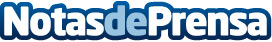 DEKRA reconocida como Laboratorio Autorizado por ioXT AllianceDEKRA amplía su oferta de servicios de ciberseguridad con la evaluación de dispositivos IoT conforme al Programa de Certificación de ioXt AllianceDatos de contacto:Antonio VizcaínoDEKRA Product Testing+34 952 61 94 07Nota de prensa publicada en: https://www.notasdeprensa.es/dekra-reconocida-como-laboratorio-autorizado Categorias: Nacional Andalucia E-Commerce Software Ciberseguridad http://www.notasdeprensa.es